	БОЙОРОК						РАСПОРЯЖЕНИЕ05 июнь 2018 й. 			№ 19		    05 июня        2018 г.«Об  утверждении  проектов  организации дорожного движения и схем дислокации дорожных знаков и разметки на дорогах общего пользования местного значения»  Утвердить проекты организации дорожного движения и схем дислокации дорожных знаков и разметки на дорогах общего пользования местного значения на территории сельского поселения Абдрашитовский сельсовет муниципального района Альшеевский район Республики Башкортостан», разработанных ООО «УФАДОРПРОЕКТ».Глава сельского поселения                                                  З.Я.Асфина.БАШКОРТОСТАН РЕСПУБЛИКАҺЫӘЛШӘЙ РАЙОНЫМУНИЦИПАЛЬ РАЙОНЫНЫҢ ӘБДРӘШИТ АУЫЛ СОВЕТЫАУЫЛ БИЛӘМӘҺЕХАКИМИӘТЕ(БАШКОРТОСТАН РЕСПУБЛИКАҺЫӘЛШӘЙ РАЙОНЫӘБДРӘШИТ АУЫЛ СОВЕТЫ)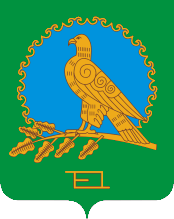           АДМИНИСТРАЦИЯСЕЛЬСКОГО ПОСЕЛЕНИЯАБДРАШИТОСКИЙ СЕЛЬСОВЕТМУНИЦИПАЛЬНОГО РАЙОНААЛЬШЕЕВСКИЙ РАЙОНРЕСПУБЛИКИ БАШКОРТОСТАН(АБДРАШИТОСКИЙ  СЕЛЬСОВЕТАЛЬШЕЕВСКОГО  РАЙОНАРЕСПУБЛИКИ БАШКОРТОСТАН)